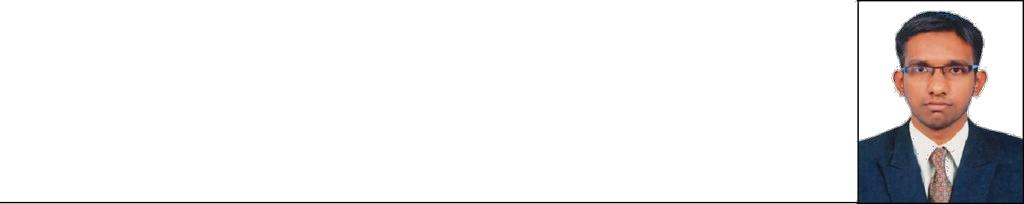 FAISALFaisal.382842@2freemail.com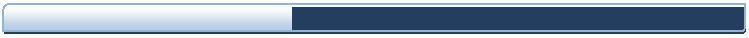 OBJECTIVE:To work for an organization that provides an exposure to grow professional and enable me to sharpen my technical skills and there by contribute towards the growth of the Organization.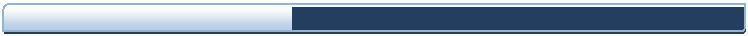 PROFILE:BE (Mechanical Eng.) qualified Professional with experience in HVAC Project around 4 years.Overall experience in HVAC Installation, Testing and Commissioning.TECHNICAL SKILLS:Software tools Operating Systems- Microsoft office, AutoCAD, HAP.- Windows XP/Windows 7/8/10.PROFESSIONAL EXPERIENCE:HVAC Engineer - March 2014 – Feb 2018.Lotus Airtech Pvt Ltd, Chennai- India.Duties & Responsibilities:Heat load calculation by using HAP software.Installation of duct work as per the following SMACNA Code.Site supervision of all air-conditioning works.Selection of equipment like chillers AHU FCU exhausts fan blower & other accessories.Preparation of drawings for AC equipment & installation.Ensure smooth commissioning of erected HVAC Projects.Ensure HVAC Site activities are conducted under controlled condition.As per the drawing statement specific work plan are conducted.Ensure safe work environment control.Use of material avoids damages & procures the waste material.Issue HVAC Foreman daily instruction as per the work plan.Maintaining records & archives to the company standards.Restore for preparation of BOQ of material for the project.Knowledge in HVAC and MEP:Working knowledge on Heat Load Calculations (Manual method, Excel, HAP Software).Basic concepts on Non-Centralized AC - Hi-Wall, Low-Wall, Console, Concealed, Cassette etc.Knowledge on Centralized AC - DSA, DPA, VRV/VRF, Air cooled & Water cooled chillers, Cooling Towers etc.Equipment Selection - AHU, Indoor and Outdoor equipment selection.Duct Designing - Velocity reduction method & Constant friction method.Arriving BOM/ BOQ.Knowledge of HVAC standardsSelection - Total Head calculation, BHP and HP calculation.Fan Selection - Total Static pressure calculation, BHP and HP calculation.DX piping & chilled water piping - Open piping and Closed piping system.Ventilation and Exhaust systems - Toilet, Kitchen, Basement Area, Parking area, Stair-well pressurization etc.Accessories selection for AHU, Pumps, Chillers etc.On site experience.Basics on Fire and safety.PROJECT HANDLED:Project name: G+M+5Designation: Site EngineerScope of work: HVAC Installation and Commissioning.Project name: Cinema Theatre & Shopping MallDesignation: Site EngineerScope of work: HVAC Installation and Commissioning.Project name: School AuditoriumDesignation: Site EngineerScope of work: HVAC Installation and Commissioning.Project name: Hotel & VillasDesignation: Site EngineerScope of work: HVAC Installation and Commissioning.ACADEMIC CREDENTIALS:BACHELOR OF ENGINEERING IN MECHANICALAnna University – Chennai, India. Course Duration: 2009 – 2013.Professional Training Programme in HVACACE Consultants & HVAC MEP Training Institute, Chennai, India.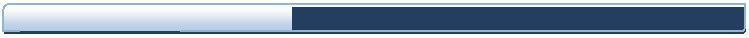 DECLARATION:I hereby declare that all the information provides above is true to the best of my knowledge and belief.PERSONAL PROFILE:PERSONAL PROFILE:Date of Birth-29-08-1990GenderGender-MaleMarital StatusMarital Status-SingleNationalityNationality-IndianLanguages KnownLanguages Known-English, Tamil.